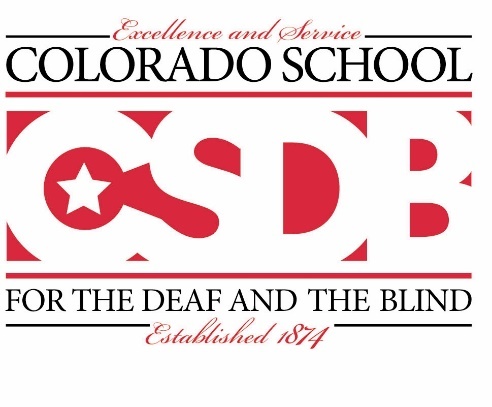 CSDB AccountabilityAdvisory Committee AgendaDate: 2/17/2021Time: 3:45-4:45pmRemote meeting via zoom.Join Zoom Meeting
https://us02web.zoom.us/j/89687622492?from=addon

Meeting ID: 896 8762 2492
Passcode: 795900Welcome: David Holder
Introductions: David Holder
School for the Deaf/School for the Blind- School Year 2020-2021 Unified Improvement Plan review -Program Principals. Reveal Math Curriculum- Review and discussion of proposed Math Curriculum.Program Highlights - School for the Blind, School for the Deaf, Student Life- Review of program highlights during remote and in person learning. Adjournment: David HolderTel: 719-578-2100			Fax: 719-578-2239			CSDB website: www.csdb.org